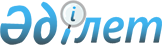 "2015-2017 жылдарға арналған қалалық бюджет туралы" Кентау қалалық мәслихатының 2014 жылғы 19 желтоқсандағы № 209 шешіміне өзгерістер енгізу туралы
					
			Күшін жойған
			
			
		
					Оңтүстік Қазақстан облысы Кентау қалалық мәслихатының 2015 жылғы 14 желтоқсандағы № 275 шешімі. Оңтүстік Қазақстан облысының Әділет департаментінде 2015 жылғы 15 желтоқсанда № 3467 болып тіркелді. Қолданылу мерзімінің аяқталуына байланысты күші жойылды - (Оңтүстік Қазақстан облысы Кентау қалалық мәслихатының 2016 жылғы 15 қаңтардағы № 06-13/11 хатымен)      Ескерту. Қолданылу мерзімінің аяқталуына байланысты күші жойылды - (Оңтүстік Қазақстан облысы Кентау қалалық мәслихатының 15.01.2016 № 06-13/11 хатымен).

      Қазақстан Республикасының 2008 жылғы 4 желтоқсандағы Бюджет кодексінің 109-бабының 5-тармағына, «Қазақстан Республикасындағы жергілікті мемлекеттік басқару және өзін-өзі басқару туралы» 2001 жылғы 23 қаңтардағы Заңының 6-бабының 1-тармағының 1) тармақшасына және Оңтүстік Қазақстан облыстық мәслихатының 2015 жылғы 9 желтоқсандағы № 44/375-V «2015-2017 жылдарға арналған облыстық бюджет туралы» Оңтүстік Қазақстан облыстық мәслихатының 2014 жылғы 11 желтоқсандағы № 34/258-V шешіміне өзгерістер енгізу туралы» Нормативтік құқықтық актілерді мемлекеттік тіркеу тізілімінде 2015 жылдың 11 желтоқсандағы № 3452 тіркелген шешіміне сәйкес, Кентау қалалық мәслихаты ШЕШІМ ҚАБЫЛДАДЫ:



      1. Кентау қалалық мәслихатының 2014 жылғы 19 желтоқсандағы № 209 «2015-2017 жылдарға арналған қалалық бюджет туралы» (Нормативтік құқықтық актілерді мемлекеттік тіркеу тізілімінде 2930 нөмірімен тіркелген, 2015 жылғы 10 қаңтардағы «Кентау шұғыласы» газетінде жарияланған) шешіміне келесі өзгерістер енгізілсін:



      1 тармақ мынадай редакцияда жазылсын:

      «1. Кентау қаласының 2015-2017 жылдарға арналған қалалық бюджеті тиісінше 1, 2 және 3 қосымшаларға сәйкес, оның ішінде 2015 жылға мынадай көлемде бекiтiлсiн:

      1) кiрiстер – 9 325 260 мың теңге, оның iшiнде:

      салықтық түсiмдер – 1 000 247 мың теңге;

      салықтық емес түсiмдер – 17 842 мың теңге;

      негізгі капиталды сатудан түсетін түсімдер – 40 459 мың теңге;

      трансферттер түсiмi 8 266 712 мың теңге;

      2) шығындар 9 396 239 мың теңге;

      3) таза бюджеттiк кредиттеу – 1 981 мың теңге, оның ішінде:

      бюджеттік кредиттер – 2 973 мың теңге;

      бюджеттік кредиттерді өтеу – 992 мың теңге;

      4) қаржы активтерімен операциялар бойынша сальдо – 0:

      қаржы активтерін сатып алу – 0;

      мемлекеттің қаржы активтерін сатудан түсетін түсімдер – 0;

      5) бюджет тапшылығы – -72 960 мың теңге;

      6) бюджет тапшылығын қаржыландыру – 72 960 мың теңге, оның ішінде:

      қарыздар түсімі – 2 973 мың теңге;

      қарыздарды өтеу – 993 мың теңге;

      бюджет қаражатының пайдаланылатын қалдықтары – 70 980 мың теңге.».



      Көрсетілген шешімнің 1, 3 және 6 қосымшалары осы шешімнің 1, 2 және 3 қосымшаларына сәйкес жаңа редакцияда жазылсын.



      2. Осы шешім 2015 жылдың 1 қаңтарынан бастап қолданысқа енгізілсін.      Қалалық мәслихатының

      сессия төрағасы                            Ж.Құрманбеков      Қалалық мәслихатының

      хатшысы                                    К.Сырлыбаев

Кентау қалалық мәслихатының

2015 жылдың 14 желтоқсандағы № 275 шешіміне

1-қосымшаКентау қалалық мәслихатының

2014 жылдың 19 желтоқсандағы № 209 шешіміне

1-қосымша 2015 жылға арналған қалалық бюджет      

Кентау қалалық мәслихатының

2015 жылдың 14 желтоқсандағы № 275 шешіміне

2-қосымшаКентау қалалық мәслихатының

2014 жылдың 19 желтоқсандағы № 209 шешіміне

3-қосымша 2017 жылға арналған қалалық бюджет      

Кентау қалалық мәслихатының

2014 жылдың 14 желтоқсандағы № 275 шешіміне

3-қосымшаКентау қалалық мәслихатының

2014 жылдың 19 желтоқсандағы № 209 шешіміне

6-қосымша 2015 жылға арналған ауылдық округтердің жергілікті бюджеттік бағдарламаларының тізбесі      
					© 2012. Қазақстан Республикасы Әділет министрлігінің «Қазақстан Республикасының Заңнама және құқықтық ақпарат институты» ШЖҚ РМК
				СанатыСанатыСанатыАтауыСомасы, мың теңгеСыныбыСыныбыСыныбыСомасы, мың теңгеIшкi сыныбыIшкi сыныбыСомасы, мың теңге1231. Кірістер 9 325 2601Салықтық түсімдер1 000 24701Табыс салығы427 5932Жеке табыс салығы427 59303Әлеуметтiк салық343 9671Әлеуметтік салық343 96704Меншiкке салынатын салықтар173 2091Мүлiкке салынатын салықтар84 3313Жер салығы24 4964Көлiк құралдарына салынатын салық64 0955Бірыңғай жер салығы28705Тауарларға, жұмыстарға және қызметтерге салынатын iшкi салықтар41 1272Акциздер3 4243Табиғи және басқа ресурстарды пайдаланғаны үшiн түсетiн түсiмдер6 8594Кәсiпкерлiк және кәсiби қызметтi жүргiзгенi үшiн алынатын алымдар30 3495Ойын бизнесіне салық49507Басқа да салықтар2 2851Басқа да салықтар2 28508Заңдық мәнді іс-әрекеттерді жасағаны және (немесе) оған уәкілеттігі бар мемлекеттік органдар немесе лауазымды адамдар құжаттар бергені үшін алынатын міндетті төлемдер12 0661Мемлекеттік баж12 0662Салықтық емес түсiмдер17 84201Мемлекеттік меншіктен түсетін кірістер7 1531Мемлекеттік кәсіпорындардың таза кірісі бөлігінің түсімдері5105Мемлекет меншігіндегі мүлікті жалға беруден түсетін кірістер6 64304Мемлекеттік бюджеттен қаржыландырылатын, сондай-ақ Қазақстан Республикасы Ұлттық Банкінің бюджетінен (шығыстар сметасынан) ұсталатын және қаржыландырылатын мемлекеттік мекемелер салатын айыппұлдар, өсімпұлдар, санкциялар, өндіріп алулар311Мұнай секторы ұйымдарынан түсетін түсімдерді қоспағанда, мемлекеттік бюджеттен қаржыландырылатын, сондай-ақ Қазақстан Республикасы Ұлттық Банкінің бюджетінен (шығыстар сметасынан) ұсталатын және қаржыландырылатын мемлекеттік мекемелер салатын айыппұлдар, өсімпұлдар, санкциялар, өндіріп алулар3106Басқа да салықтық емес түсiмдер10 6581Басқа да салықтық емес түсiмдер10 6583Негізгі капиталды сатудан түсетін түсімдер40 45903Жердi және материалдық емес активтердi сату40 4591Жерді сату40 4594Трансферттер түсімі8 266 71202Мемлекеттiк басқарудың жоғары тұрған органдарынан түсетiн трансферттер8 266 7122Облыстық бюджеттен түсетiн трансферттер8 266 712Функциональдық топФункциональдық топФункциональдық топФункциональдық топФункциональдық топСомасы, мың теңгеКіші функцияКіші функцияКіші функцияКіші функцияСомасы, мың теңгеБюджеттік бағдарлама әкімшісіБюджеттік бағдарлама әкімшісіБюджеттік бағдарлама әкімшісіСомасы, мың теңгеБағдарламаБағдарламаСомасы, мың теңгеАтауыСомасы, мың теңге2. Шығындар9 396 239 01Жалпы сипаттағы мемлекеттiк қызметтер 377 818 1Мемлекеттiк басқарудың жалпы функцияларын орындайтын өкiлдi, атқарушы және басқа органдар166 982 112Аудан (облыстық маңызы бар қала) мәслихатының аппараты14 614 001Аудан (облыстық маңызы бар қала) мәслихатының қызметін қамтамасыз ету жөніндегі қызметтер14 494 003Мемлекеттік органдардың күрделі шығыстары120 122Аудан (облыстық маңызы бар қала) әкімінің аппараты74 694 001Аудан (облыстық маңызы бар қала) әкімінің қызметін қамтамасыз ету жөніндегі қызметтер74 244 003Мемлекеттік органның күрделі шығыстары450 123Қаладағы аудан, аудандық маңызы бар қала, кент, ауыл (село), ауылдық (селолық) округ әкімінің аппараты77 674 001Қаладағы аудан, аудандық маңызы бар қаланың, кент, ауыл (село), ауылдық (селолық) округ әкімінің қызметін қамтамасыз ету жөніндегі қызметтер74 620 022Мемлекеттік органдардың күрделі шығыстары2 974 032Ведомстволық бағыныстағы мемлекеттік мекемелерінің және ұйымдарының күрделі шығыстары80 2Қаржылық қызмет323 459Ауданның (облыстық маңызы бар қаланың) экономика және қаржы бөлімі323 010Жекешелендіру, коммуналдық меншікті басқару, жекешелендіруден кейінгі қызмет және осыған байланысты дауларды реттеу 3239Жалпы сипаттағы өзге де мемлекеттiк қызметтер210 513 458Ауданның (облыстық маңызы бар қаланың) тұрғын үй-коммуналдық шаруашылығы, жолаушылар көлігі және автомобиль жолдары бөлімі165 082 001Жергілікті деңгейде тұрғын үй-коммуналдық шаруашылығы, жолаушылар көлігі және автомобиль жолдары саласындағы мемлекеттік саясатты іске асыру жөніндегі қызметтер29 518 107Ақпараттық жүйелер құру55 616 109Қазақстан Республикасы Үкіметінің шұғыл шығындарға арналған резервінің есебінен іс-шаралар өткізу79 948 459Ауданның (облыстық маңызы бар қаланың) экономика және қаржы бөлімі30 790 001Ауданның (облыстық маңызы бар қаланың) экономикалық саясаттын қалыптастыру мен дамыту, мемлекеттік жоспарлау, бюджеттік атқару және коммуналдық меншігін басқару саласындағы мемлекеттік саясатты іске асыру жөніндегі қызметтер30 790 482Ауданның (облыстық маңызы бар қаланың) кәсіпкерлік және туризм бөлімі14 641 001Жергілікті деңгейде кәсіпкерлікті және туризмді дамыту саласындағы мемлекеттік саясатты іске асыру жөніндегі қызметтер14 491 003Мемлекеттік органның күрделі шығыстары150 02Қорғаныс360 926 1Әскери мұқтаждар8 921 122Аудан (облыстық маңызы бар қала) әкімінің аппараты8 921 005Жалпыға бірдей әскери міндетті атқару шеңберіндегі іс-шаралар8 9212Төтенше жағдайлар жөнiндегi жұмыстарды ұйымдастыру352 005122Аудан (облыстық маңызы бар қала) әкімінің аппараты352 005006Аудан (облыстық маңызы бар қала) ауқымындағы төтенше жағдайлардың алдын алу және оларды жою351 839007Аудандық (қалалық) ауқымдағы дала өрттерінің, сондай-ақ мемлекеттік өртке қарсы қызмет органдары құрылмаған елдi мекендерде өрттердің алдын алу және оларды сөндіру жөніндегі іс-шаралар16603Қоғамдық тәртіп, қауіпсіздік, құқықтық, сот, қылмыстық-атқару қызметі15 031 9Қоғамдық тәртіп және қауіпсіздік саласындағы өзге де қызметтер15 031 458Ауданның (облыстық маңызы бар қаланың) тұрғын үй-коммуналдық шаруашылығы, жолаушылар көлігі және автомобиль жолдары бөлімі15 031 021Елдi мекендерде жол жүрісі қауiпсiздiгін қамтамасыз ету15 03104Бiлiм беру3 740 186 1Мектепке дейiнгi тәрбие және оқыту804 340 123Қаладағы аудан, аудандық маңызы бар қала, кент, ауыл (село), ауылдық (селолық) округ әкімінің аппараты142 392 004Мектепке дейінгі тәрбие ұйымдарының қызметін қамтамасыз ету100 917 041Мектепке дейінгі білім беру ұйымдарында мемлекеттік білім беру тапсырысын іске асыруға41 475 464Ауданның (облыстық маңызы бар қаланың) білім бөлімі661 948 009Мектепке дейінгі тәрбие ұйымдарының қызметін қамтамасыз ету206 522040Мектепке дейінгі білім беру ұйымдарында мемлекеттік білім беру тапсырысын іске асыруға455 4262Бастауыш, негізгі орта және жалпы орта білім беру2 404 791 123Қаладағы аудан, аудандық маңызы бар қала, кент, ауыл (село), ауылдық (селолық) округ әкімінің аппараты4 173 005Ауылдық (селолық) жерлерде балаларды мектепке дейін тегін алып баруды және кері алып келуді ұйымдастыру4 173 464Ауданның (облыстық маңызы бар қаланың) білім бөлімі2 400 618 003Жалпы білім беру2 299 333 006Балаларға қосымша білім беру 101 285 9Бiлiм беру саласындағы өзге де қызметтер531 055464Ауданның (облыстық маңызы бар қаланың) білім бөлімі220 291001Жергілікті деңгейде білім беру саласындағы мемлекеттік саясатты іске асыру жөніндегі қызметтер10 341005Ауданның (областык маңызы бар қаланың) мемлекеттік білім беру мекемелер үшін оқулықтар мен оқу-әдiстемелiк кешендерді сатып алу және жеткізу76 002007Аудандық (қалалалық) ауқымдағы мектеп олимпиадаларын және мектептен тыс іс-шараларды өткiзу669015Жетім баланы (жетім балаларды) және ата-аналарының қамқорынсыз қалған баланы (балаларды) күтіп-ұстауға асыраушыларына ай сайынғы ақшалай қаражат төлемдері33 708022Жетім баланы (жетім балаларды) және ата-анасының қамқорлығынсыз қалған баланы (балаларды) асырап алғаны үшін Қазақстан азаматтарына біржолғы ақша қаражатын төлеуге арналған төлемдер2 230029Балалар мен жасөспірімдердің психикалық денсаулығын зерттеу және халыққа психологиялық-медициналық-педагогикалық консультациялық көмек көрсету19 297067Ведомстволық бағыныстағы мемлекеттік мекемелерінің және ұйымдарының күрделі шығыстары78 044467Ауданның (облыстық маңызы бар қаланың) құрылыс бөлімі310 764037Білім беру объектілерін салу және реконструкциялау310 76405Денсаулық сақтау26 9Денсаулық сақтау саласындағы өзге де қызметтер26 123Қаладағы аудан, аудандық маңызы бар қала, кент, ауыл (село), ауылдық (селолық) округ әкімінің аппараты26 002Ерекше жағдайларда сырқаты ауыр адамдарды дәрігерлік көмек көрсететін ең жақын денсаулық сақтау ұйымына жеткізуді ұйымдастыру2606Әлеуметтiк көмек және әлеуметтiк қамсыздандыру465 147 1Әлеуметтiк қамсыздандыру5 682 464Ауданның (облыстық маңызы бар қаланың) білім бөлімі5 682 30Патронат тәрбиешілерге берілген баланы (балаларды) асырап бағу 5 682 2Әлеуметтiк көмек426 254 123Қаладағы аудан, аудандық маңызы бар қала, кент, ауыл (село), ауылдық (селолық) округ әкімінің аппараты2 543 003Мұқтаж азаматтарға үйінде әлеуметтік көмек көрсету2 543 451Ауданның (облыстық маңызы бар қаланың) жұмыспен қамту және әлеуметтік бағдарламалар бөлімі422 307 002Еңбекпен қамту бағдарламасы25 845 004Ауылдық жерлерде тұратын денсаулық сақтау, білім беру, әлеуметтік қамтамасыз ету, мәдениет, спорт және ветеринар мамандарына отын сатып алуға Қазақстан Республикасының заңнамасына сәйкес әлеуметтік көмек көрсету7 950 005Мемлекеттік атаулы әлеуметтік көмек 1 342006Тұрғын үй көмегі22 861007Жергiлiктi өкiлеттi органдардың шешiмi бойынша мұқтаж азаматтардың жекелеген топтарына әлеуметтiк көмек25 556010Үйден тәрбиеленіп оқытылатын мүгедек балаларды материалдық қамтамасыз ету1 534014Мұқтаж азаматтарға үйде әлеуметтiк көмек көрсету30 553 01618 жасқа дейінгі балаларға мемлекеттік жәрдемақылар169 329 017Мүгедектерді оңалту жеке бағдарламасына сәйкес, мұқтаж мүгедектерді міндетті гигиеналық құралдармен және ымдау тілі мамандарының қызмет көрсетуін, жеке көмекшілермен қамтамасыз ету53 797 023Жұмыспен қамту орталықтарының қызметін қамтамасыз ету242 052Ұлы Отан соғысындағы Жеңістің жетпіс жылдығына арналған іс-шараларды өткізу83 298 464Ауданның (облыстық маңызы бар қаланың) білім бөлімі1 404 008Жергілікті өкілдік органдардың шешімі бойынша білім беру ұйымдарының күндізгі оқу нысанында білім алушылар мен тәрбиеленушілерді қоғамдық көлікте (таксиден басқа) жеңілдікпен жол жүру түрінде әлеуметтік қолдау 1 404 9Әлеуметтiк көмек және әлеуметтiк қамтамасыз ету салаларындағы өзге де қызметтер33 211 451Ауданның (облыстық маңызы бар қаланың) жұмыспен қамту және әлеуметтік бағдарламалар бөлімі33 211 001Жергілікті деңгейде халық үшін әлеуметтік бағдарламаларды жұмыспен қамтуды қамтамасыз етуді іске асыру саласындағы мемлекеттік саясатты іске асыру жөніндегі қызметтер 30 041 011Жәрдемақыларды және басқа да әлеуметтік төлемдерді есептеу, төлеу мен жеткізу бойынша қызметтерге ақы төлеу1 926021Мемлекеттік органның күрделі шығыстары 562050Мүгедектердің құқықтарын қамтамасыз ету және өмір сүру сапасын жақсарту жөніндегі іс-шаралар жоспарын іске асыру68207Тұрғын үй-коммуналдық шаруашылық1 365 422 1Тұрғын үй шаруашылығы1 111 755123Қаладағы аудан, аудандық маңызы бар қала, кент, ауыл (село), ауылдық (селолық) округ әкімінің аппараты1 126027Жұмыспен қамту-2020 бағдарламасы бойынша ауылдық елді мекендерді дамыту шеңберінде объектілерді жөндеу және абаттандыру1 126458Ауданның (облыстық маңызы бар қаланың) тұрғын үй-коммуналдық шаруашылығы, жолаушылар көлігі және автомобиль жолдары бөлімі26 482031Кондоминиум объектісіне техникалық паспорттар дайындау24 617 049Көп пәтерлі тұрғын үйлерде энергетикалық аудит жүргізу1 865 467Ауданның (облыстық маңызы бар қаланың) құрылыс бөлімі1 074 701 003Мемлекеттік коммуналдық тұрғын үй қорының тұрғын үй құрылысы және (немесе) сатып алу60 155 004Инженерлік коммуникациялық инфрақұрылымды жобалау, дамыту, жайластыру және (немесе) сатып алу 1 014 546 479Тұрғын үй инспекциясы бөлімі 9 446 001Жергілікті деңгейде тұрғын үй қоры саласындағы мемлекеттік саясатты іске асыру жөніндегі қызметтер9 446 2Коммуналдық шаруашылық65 224 123Қаладағы аудан, аудандық маңызы бар қала, кент, ауыл (село), ауылдық (селолық) округ әкімінің аппараты975 014Елді мекендерді сумен жабдықтауды ұйымдастыру975 458Ауданның (облыстық маңызы бар қаланың) тұрғын үй-коммуналдық шаруашылығы, жолаушылар көлігі және автомобиль жолдары бөлімі64 249 029Сумен жабдықтау және су бұру жүйелерін дамыту41 255 058Елді мекендердегі сумен жабдықтау және су бұру жүйелерін дамыту22 994 3Елді-мекендерді көркейту188 443123Қаладағы аудан, аудандық маңызы бар қала, кент, ауыл (село), ауылдық (селолық) округ әкімінің аппараты8 686 008Елді мекендерде көшелерді жарықтандыру2 846 009Елді мекендердің санитариясын қамтамасыз ету1 360 010Жерлеу орындарын күтіп-ұстау және туысы жоқ адамдарды жерлеу727 011Елді мекендерді абаттандыру мен көгалдандыру3 753 458Ауданның (облыстық маңызы бар қаланың) тұрғын үй-коммуналдық шаруашылығы, жолаушылар көлігі және автомобиль жолдары бөлімі179 757 015Елдi мекендердегі көшелердi жарықтандыру44 944016Елдi мекендердiң санитариясын қамтамасыз ету37 064017Жерлеу орындарын күтiп-ұстау және туысы жоқтарды жерлеу4 894018Елдi мекендердi абаттандыру және көгалдандыру92 85508Мәдениет, спорт, туризм және ақпараттық кеңістiк293 804 1Мәдениет саласындағы қызмет92 344 455Ауданның (облыстық маңызы бар қаланың) мәдениет және тілдерді дамыту бөлімі38 408 003Мәдени-демалыс жұмысын қолдау38 408467Ауданның (облыстық маңызы бар қаланың) құрылыс бөлімі53 936011Мәдениет объектілерін дамыту53 9362Спорт93 949 465Ауданның (облыстық маңызы бар қаланың) Дене шынықтыру және спорт бөлімі90 121 001Жергілікті деңгейде дене шынықтыру және спорт саласындағы мемлекеттік саясатты іске асыру жөніндегі қызметтер7 820 005Ұлттық және бұқаралық спорт түрлерін дамыту75 832 006Аудандық (облыстық маңызы бар қалалық) деңгейде спорттық жарыстар өткiзу1 395007Әртүрлi спорт түрлерi бойынша аудан (облыстық маңызы бар қала) құрама командаларының мүшелерiн дайындау және олардың облыстық спорт жарыстарына қатысуы5 074467Ауданның (облыстық маңызы бар қаланың) құрылыс бөлімі3 828008Cпорт және туризм объектілерін дамыту 3 8283Ақпараттық кеңiстiк43 063 455Ауданның (облыстық маңызы бар қаланың) мәдениет және тілдерді дамыту бөлімі34 217 006Аудандық (қалалық) кiтапханалардың жұмыс iстеуi28 759007Мемлекеттік тілді және Қазақстан халықтарының басқа да тілдерін дамыту5 458456Ауданның (облыстық маңызы бар қаланың) ішкі саясат бөлімі8 846 002Мемлекеттік ақпараттық саясат жүргізу жөніндегі қызметтер8 846 9Мәдениет, спорт, туризм және ақпараттық кеңiстiктi ұйымдастыру жөнiндегi өзге де қызметтер64 448 455Ауданның (облыстық маңызы бар қаланың) мәдениет және тілдерді дамыту бөлімі43 312 001Жергілікті деңгейде тілдерді және мәдениетті дамыту саласындағы мемлекеттік саясатты іске асыру жөніндегі қызметтер8 521 032Ведомстволық бағыныстағы мемлекеттік мекемелерінің және ұйымдарының күрделі шығыстары34 791 456Ауданның (облыстық маңызы бар қаланың) ішкі саясат бөлімі21 136 001Жергiлiктi деңгейде ақпарат, мемлекеттiлiктi нығайту және азаматтардың әлеуметтiк сенiмдiлiгiн қалыптастыру саласында мемлекеттiк саясатты iске асыру жөнiндегi қызметтер11 382 003Жастар саясаты саласында іс-шараларды іске асыру9 504006Мемлекеттік органның күрделі шығыстары120032Ведомстволық бағыныстағы мемлекеттік мекемелерінің және ұйымдарының күрделі шығыстары13009Отын-энергетикалық кешенi және жер қойнауын пайдалану1 016 8939Отын-энергетика кешені және жер қойнауын пайдалану саласындағы өзге де қызметтер1 016 893458Ауданның (облыстық маңызы бар қаланың) тұрғын үй-коммуналдық шаруашылығы, жолаушылар көлігі және автомобиль жолдары бөлімі1 016 893019Жылу-энергетикалық жүйені дамыту16 893036Газ тасымалдау жүйесін дамыту 1 000 00010Ауыл, су, орман, балық шаруашылығы, ерекше қорғалатын табиғи аумақтар, қоршаған ортаны және жануарлар дүниесін қорғау, жер қатынастары65 186 1Ауыл шаруашылығы44 279 459Ауданның (облыстық маңызы бар қаланың) экономика және қаржы бөлімі896 099Мамандарды әлеуметтік қолдау шараларын іске асыруға берілетін бюджеттік кредиттер896 473Ауданның (облыстық маңызы бар қаланың) ветеринария бөлімі26 341 001Жергілікті деңгейде ветеринария саласындағы мемлекеттік саясатты іске асыру жөніндегі қызметтер14 108 005Мал көмінділерінің (биотермиялық шұңқырлардың) жұмыс істеуін қамтамасыз ету1031006Ауру жануарларды санитарлық союды ұйымдастыру90 007Қаңғыбас иттер мен мысықтарды аулауды және жоюды ұйымдастыру2208008Алып қойылатын және жойылатын ауру жануарлардың, жануарлардан алынатын өнімдер мен шикізаттың құнын иелеріне өтеу2 378 009Жануарлардың энзоотиялық аурулары бойынша ветеринариялық іс-шараларды жүргізу5 901 010Ауыл шаруашылығы жануарларын сәйкестендіру жөніндегі іс-шараларды өткізу625 477Ауданның (облыстық маңызы бар қаланың) ауыл шаруашылығы мен жер қатынастары бөлімі17 042 001Жергілікті деңгейде ауыл шаруашылығы және жер қатынастары саласындағы мемлекеттік саясатты іске асыру жөніндегі қызметтер16 912 003Мемлекеттік органның күрделі шығыстары130 6Жер қатынастары3 441 477Ауданның (облыстық маңызы бар қаланың) ауыл шаруашылығы мен жер қатынастары бөлімі3 441 008Ауыл шаруашылығы алқаптарын бiр түрден екiншiсiне ауыстыру жөнiндегi жұмыстар169 009Елдi мекендердi жерге және шаруашылық жағынан орналастыру852 011Аудандардың, облыстық маңызы бар, аудандық маңызы бар қалалардың, кенттердiң, ауылдардың, ауылдық округтердiң шекарасын белгiлеу кезiнде жүргiзiлетiн жерге орналастыру2 420 9Ауыл, су, орман, балық шаруашылығы және қоршаған ортаны қорғау мен жер қатынастары саласындағы өзге де қызметтер17 466 473Ауданның (облыстық маңызы бар қаланың) ветеринария бөлімі17 466 011Эпизоотияға қарсы іс-шаралар жүргізу17 466 11Өнеркәсіп, сәулет, қала құрылысы және құрылыс қызметі25 186 2Сәулет, қала құрылысы және құрылыс қызметі25 186 467Ауданның (облыстық маңызы бар қаланың) құрылыс бөлімі12 668 001Жергілікті деңгейде құрылыс саласындағы мемлекеттік саясатты іске асыру жөніндегі қызметтер12 668 468Ауданның (облыстық маңызы бар қаланың) сәулет және қала құрылысы бөлімі12 518 001Жергілікті деңгейде сәулет және қала құрылысы саласындағы мемлекеттік саясатты іске асыру жөніндегі қызметтер9 839 003Ауданың қала құрлысы даму аумағын және елді мекендердің бас жоспарлары схемаларын әзірлеу2 679 12Көлiк және коммуникация230 664 1Автомобиль көлiгi230 664 123Қаладағы аудан, аудандық маңызы бар қала, кент, ауыл (село), ауылдық (селолық) округ әкімінің аппараты14 750 013Аудандық маңызы бар қалаларда, кенттерде, ауылдарда (селоларда), ауылдық (селолық) округтерде автомобиль жолдарының жұмыс істеуін қамтамасыз ету14 750 458Ауданның (облыстық маңызы бар қаланың) тұрғын үй-коммуналдық шаруашылығы, жолаушылар көлігі және автомобиль жолдары бөлімі215 914 023Автомобиль жолдарының жұмыс істеуін қамтамасыз ету215 91413Басқалар1 298 052 9Басқалар1 298 052 123Қаладағы аудан, аудандық маңызы бар қала, кент, ауыл (село), ауылдық (селолық) округ әкімінің аппараты24 490040«Өңірлерді дамыту» Бағдарламасы шеңберінде өңірлерді экономикалық дамытуға жәрдемдесу бойынша шараларды іске асыру24 490458Ауданның (облыстық маңызы бар қаланың) тұрғын үй-коммуналдық шаруашылығы, жолаушылар көлігі және автомобиль жолдары бөлімі873 562 044Моноқалаларда ағымдағы жайластыру 161 444 085Моноқалаларда бюджеттік инвестициялық жобаларды іске асыру712 118 467Ауданның (облыстық маңызы бар қаланың) құрылыс бөлімі400 000085Моноқалаларда бюджеттік инвестициялық жобаларды іске асыру400 00014Борышқа қызмет көрсету311Борышқа қызмет көрсету31459Ауданның (облыстық маңызы бар қаланың) экономика және қаржы бөлімі31021Жергілікті атқарушы органдардың облыстық бюджеттен қарыздар бойынша сыйақылар мен өзге де төлемдерді төлеу бойынша борышына қызмет көрсету 3115Трансферттер141 867 1Трансферттер141 867 459Ауданның (облыстық маңызы бар қаланың) экономика және қаржы бөлімі141 867 006Нысаналы пайдаланылмаған (толық пайдаланылмаған) трансферттерді қайтару14 854 049Бюджет заңнамасымен қарастырылған жағдайларда жалпы сипаттағы трансферттерды қайтару127 013 3. Таза бюджеттік кредиттеу1 981 Функциональдық топФункциональдық топФункциональдық топФункциональдық топФункциональдық топСомасы, мың теңгеКіші функцияКіші функцияКіші функцияКіші функцияСомасы, мың теңгеБюджеттік бағдарлама әкімшісіБюджеттік бағдарлама әкімшісіБюджеттік бағдарлама әкімшісіСомасы, мың теңгеБағдарламаБағдарламаСомасы, мың теңгеАтауыСомасы, мың теңгеБюджеттік кредиттер2 97310Ауыл, су, орман, балық шаруашылығы, ерекше қорғалатын табиғи аумақтар, қоршаған ортаны және жануарлар дүниесін қорғау, жер қатынастары2 973 1Ауыл шаруашылығы2 973 459Ауданның (облыстық маңызы бар қаланың) экономика және қаржы бөлімі2 973 018Мамандарды әлеуметтік қолдау шараларын іске асыруға берілетін бюджеттік кредиттер2 973 СанатыСанатыСанатыАтауыСомасы, мың теңгеСыныбыСыныбыСыныбыСыныбыСомасы, мың теңгеІшкі сыныбыІшкі сыныбыІшкі сыныбыСомасы, мың теңгеЕрекшелігіЕрекшелігіСомасы, мың теңгеБюджеттік кредиттерді өтеу992 5Бюджеттік кредиттерді өтеу992 01Бюджеттік кредиттерді өтеу992 1Мемлекеттік бюджеттен берілген бюджеттік кредиттерді өтеу992 13Жеке тұлғаларға жергілікті бюджеттен берілген бюджеттік кредиттерді өтеу992 4. Қаржы активтерімен операциялар бойынша сальдо0Функциональдық топФункциональдық топФункциональдық топФункциональдық топФункциональдық топСомасы, мың теңгеКіші функцияКіші функцияКіші функцияКіші функцияСомасы, мың теңгеБюджеттік бағдарлама әкімшісіБюджеттік бағдарлама әкімшісіБюджеттік бағдарлама әкімшісіСомасы, мың теңгеБағдарламаБағдарламаСомасы, мың теңгеАтауыСомасы, мың теңгеҚаржы активтерін сатып алу0Мемлекеттің қаржы активтерін сатудан түсетін түсімдер05. Бюджеттің тапшылығы (профициті)-72 9606. Бюджет тапшылығын қаржыландыру (профицитін пайдалану)72 960СанатыСанатыСанатыАтауыСомасы, мың теңгеСыныбыСыныбыСыныбыСыныбыСомасы, мың теңгеІшкі сыныбыІшкі сыныбыІшкі сыныбыСомасы, мың теңгеЕрекшелігіЕрекшелігіСомасы, мың теңгеҚарыздар түсімі2 9737Қарыздар түсімі2 97301Мемлекеттік ішкі қарыздар 2 9732Қарыз алу келісім-шарттары2 97303Ауданның (облыстық маңызы бар қаланың) жергілікті атқарушы органы алатын қарыздар2 973Функциональдық топФункциональдық топФункциональдық топФункциональдық топФункциональдық топСомасы, мың теңгеКіші функцияКіші функцияКіші функцияКіші функцияСомасы, мың теңгеБюджеттік бағдарлама әкімшісіБюджеттік бағдарлама әкімшісіБюджеттік бағдарлама әкімшісіСомасы, мың теңгеБағдарламаБағдарламаСомасы, мың теңгеАтауыСомасы, мың теңгеҚарыздарды өтеу99316Қарыздарды өтеу9931Қарыздарды өтеу993459Ауданның (облыстық маңызы бар қаланың) экономика және қаржы бөлімі993005Жергілікті атқарушы органның жоғары тұрған бюджет алдындағы борышын өтеу992022Жергілікті бюджеттен бөлінген пайдаланылмаған бюджеттік кредиттерді қайтару1Бюджет қаражатының пайдаланылатын қалдықтары 70 980СанатыСанатыСанатыАтауыСомасы, мың теңгеСыныбыСыныбыСыныбыСомасы, мың теңгеIшкi сыныбыIшкi сыныбыСомасы, мың теңге1231. Кірістер 6 664 4281Салықтық түсімдер698 10101Табыс салығы259 2242Жеке табыс салығы259 22403Әлеуметтiк салық219 0501Әлеуметтік салық219 05004Меншiкке салынатын салықтар174 4341Мүлiкке салынатын салықтар60 3363Жер салығы36 2884Көлiк құралдарына салынатын салық77 4825Бірыңғай жер салығы32805Тауарларға, жұмыстарға және қызметтерге салынатын iшкi салықтар30 3762Акциздер4 2003Табиғи және басқа ресурстарды пайдаланғаны үшiн түсетiн түсiмдер11 3264Кәсiпкерлiк және кәсiби қызметтi жүргiзгенi үшiн алынатын алымдар13 4075Ойын бизнесіне салық1 44307Басқа да салықтар2 9581Басқа да салықтар2 95808Заңдық маңызы бар әрекеттерді жасағаны және (немесе) оған уәкілеттігі бар мемелекеттік органдар немесе лауазымды адамдар құжаттар бергені үшін алынатын міндетті төлемдер12 0591Мемлекеттік баж12 0592Салықтық емес түсiмдер23 74201Мемлекеттік меншіктен түсетін кірістер8 5681Мемлекеттік кәсіпорындардың таза кірісі бөлігінің түсімдері5845Мемлекет меншігіндегі мүлікті жалға беруден түсетін кірістер7 98406Басқа да салықтық емес түсiмдер15 1741Басқа да салықтық емес түсiмдер15 1743Негізгі капиталды сатудан түсетін түсімдер11 94003Жердi және материалдық емес активтердi сату11 9401Жерді сату11 9404Трансферттер түсімі5 930 64502Мемлекеттiк басқарудың жоғары тұрған органдарынан түсетiн трансферттер5 930 6452Облыстық бюджеттен түсетiн трансферттер5 930 645Функциональдық топФункциональдық топФункциональдық топФункциональдық топФункциональдық топСомасы, мың теңгеКіші функцияКіші функцияКіші функцияКіші функцияСомасы, мың теңгеБюджеттік бағдарлама әкімшісіБюджеттік бағдарлама әкімшісіБюджеттік бағдарлама әкімшісіСомасы, мың теңгеБағдарламаБағдарламаСомасы, мың теңгеАтауыСомасы, мың теңге2. Шығындар6 664 428 01Жалпы сипаттағы мемлекеттiк қызметтер 224 577 1Мемлекеттiк басқарудың жалпы функцияларын орындайтын өкiлдi, атқарушы және басқа органдар161 118 112Аудан (облыстық маңызы бар қала) мәслихатының аппараты14 551 001Аудан (облыстық маңызы бар қала) мәслихатының қызметін қамтамасыз ету жөніндегі қызметтер14 350 003Мемлекеттік органдардың күрделі шығыстары201 122Аудан (облыстық маңызы бар қала) әкімінің аппараты71 014 001Аудан (облыстық маңызы бар қала) әкімінің қызметін қамтамасыз ету жөніндегі қызметтер70 029 002Ақпараттық жүйелер құру985 123Қаладағы аудан, аудандық маңызы бар қала, кент, ауыл (село), ауылдық (селолық) округ әкімінің аппараты75 553 001Қаладағы аудан, аудандық маңызы бар қаланың, кент, ауыл (село), ауылдық (селолық) округ әкімінің қызметін қамтамасыз ету жөніндегі қызметтер75 553 2Қаржылық қызмет2 083 459Ауданның (облыстық маңызы бар қаланың) экономика және қаржы бөлімі2 083 003Салық салу мақсатында мүлікті бағалауды жүргізу1 434010Жекешелендіру, коммуналдық меншікті басқару, жекешелендіруден кейінгі қызмет және осыған байланысты дауларды реттеу 6499Жалпы сипаттағы өзге де мемлекеттiк қызметтер61 376 458Ауданның (облыстық маңызы бар қаланың) тұрғын үй-коммуналдық шаруашылығы, жолаушылар көлігі және автомобиль жолдары бөлімі27 111 001Жергілікті деңгейде тұрғын үй-коммуналдық шаруашылығы, жолаушылар көлігі және автомобиль жолдары саласындағы мемлекеттік саясатты іске асыру жөніндегі қызметтер27 111 459Ауданның (облыстық маңызы бар қаланың) экономика және қаржы бөлімі34 265 001Ауданның (облыстық маңызы бар қаланың) экономикалық саясаттын қалыптастыру мен дамыту, мемлекеттік жоспарлау, бюджеттік атқару және коммуналдық меншігін басқару саласындағы мемлекеттік саясатты іске асыру жөніндегі қызметтер33 875 015Мемлекеттік органның күрделі шығыстары390 02Қорғаныс22 315 1Әскери мұқтаждар8 528 122Аудан (облыстық маңызы бар қала) әкімінің аппараты8 528 005Жалпыға бірдей әскери міндетті атқару шеңберіндегі іс-шаралар8 5282Төтенше жағдайлар жөнiндегi жұмыстарды ұйымдастыру13 787122Аудан (облыстық маңызы бар қала) әкімінің аппараты13 787006Аудан (облыстық маңызы бар қала) ауқымындағы төтенше жағдайлардың алдын алу және оларды жою13 289007Аудандық (қалалық) ауқымдағы дала өрттерінің, сондай-ақ мемлекеттік өртке қарсы қызмет органдары құрылмаған елдi мекендерде өрттердің алдын алу және оларды сөндіру жөніндегі іс-шаралар49803Қоғамдық тәртіп, қауіпсіздік, құқықтық, сот, қылмыстық-атқару қызметі5 113 9Қоғамдық тәртіп және қауіпсіздік саласындағы өзге де қызметтер5 113 458Ауданның (облыстық маңызы бар қаланың) тұрғын үй-коммуналдық шаруашылығы, жолаушылар көлігі және автомобиль жолдары бөлімі5 113 021Елдi мекендерде жол жүрісі қауiпсiздiгін қамтамасыз ету5 11304Бiлiм беру2 864 963 1Мектепке дейiнгi тәрбие және оқыту330 666 123Қаладағы аудан, аудандық маңызы бар қала, кент, ауыл (село), ауылдық (селолық) округ әкімінің аппараты38 005 004Мектепке дейінгі тәрбие ұйымдарының қызметін қамтамасыз ету36 448 041Мектепке дейінгі білім беру ұйымдарында мемлекеттік білім беру тапсырысын іске асыруға1 557 464Ауданның (облыстық маңызы бар қаланың) білім бөлімі292 661 009Мектепке дейінгі тәрбие ұйымдарының қызметін қамтамасыз ету225 904040Мектепке дейінгі білім беру ұйымдарында мемлекеттік білім беру тапсырысын іске асыруға66 7572Бастауыш, негізгі орта және жалпы орта білім беру2 220 462 123Қаладағы аудан, аудандық маңызы бар қала, кент, ауыл (село), ауылдық (селолық) округ әкімінің аппараты5 713 005Ауылдық (селолық) жерлерде балаларды мектепке дейін тегін алып баруды және кері алып келуді ұйымдастыру5 713 464Ауданның (облыстық маңызы бар қаланың) білім бөлімі2 214 749 003Жалпы білім беру2 121 741 006Балаларға қосымша білім беру 93 008 9Бiлiм беру саласындағы өзге де қызметтер313 835464Ауданның (облыстық маңызы бар қаланың) білім бөлімі313 835001Жергілікті деңгейде білім беру саласындағы мемлекеттік саясатты іске асыру жөніндегі қызметтер10 404005Ауданның (областык маңызы бар қаланың) мемлекеттік білім беру мекемелер үшін оқулықтар мен оқу-әдiстемелiк кешендерді сатып алу және жеткізу57 735007Аудандық (қалалалық) ауқымдағы мектеп олимпиадаларын және мектептен тыс іс-шараларды өткiзу840015Жетім баланы (жетім балаларды) және ата-аналарының қамқорынсыз қалған баланы (балаларды) күтіп-ұстауға асыраушыларына ай сайынғы ақшалай қаражат төлемдері34 131067Ведомстволық бағыныстағы мемлекеттік мекемелерінің және ұйымдарының күрделі шығыстары210 72505Денсаулық сақтау113 9Денсаулық сақтау саласындағы өзге де қызметтер113 123Қаладағы аудан, аудандық маңызы бар қала, кент, ауыл (село), ауылдық (селолық) округ әкімінің аппараты113 002Ерекше жағдайларда сырқаты ауыр адамдарды дәрігерлік көмек көрсететін ең жақын денсаулық сақтау ұйымына жеткізуді ұйымдастыру11306Әлеуметтiк көмек және әлеуметтiк қамсыздандыру387 133 2Әлеуметтiк көмек354 508 451Ауданның (облыстық маңызы бар қаланың) жұмыспен қамту және әлеуметтік бағдарламалар бөлімі352 673 002Еңбекпен қамту бағдарламасы39 007 004Ауылдық жерлерде тұратын денсаулық сақтау, білім беру, әлеуметтік қамтамасыз ету, мәдениет, спорт және ветеринар мамандарына отын сатып алуға Қазақстан Республикасының заңнамасына сәйкес әлеуметтік көмек көрсету8 797 005Мемлекеттік атаулы әлеуметтік көмек 3 734006Тұрғын үй көмегі28 946007Жергiлiктi өкiлеттi органдардың шешiмi бойынша мұқтаж азаматтардың жекелеген топтарына әлеуметтiк көмек25 786010Үйден тәрбиеленіп оқытылатын мүгедек балаларды материалдық қамтамасыз ету2 002014Мұқтаж азаматтарға үйде әлеуметтiк көмек көрсету32 381 01618 жасқа дейінгі балаларға мемлекеттік жәрдемақылар175 098 017Мүгедектерді оңалту жеке бағдарламасына сәйкес, мұқтаж мүгедектерді міндетті гигиеналық құралдармен және ымдау тілі мамандарының қызмет көрсетуін, жеке көмекшілермен қамтамасыз ету36 922 464Ауданның (облыстық маңызы бар қаланың) білім бөлімі1 835 008Жергілікті өкілдік органдардың шешімі бойынша білім беру ұйымдарының күндізгі оқу нысанында білім алушылар мен тәрбиеленушілерді қоғамдық көлікте (таксиден басқа) жеңілдікпен жол жүру түрінде әлеуметтік қолдау 1 835 9Әлеуметтiк көмек және әлеуметтiк қамтамасыз ету салаларындағы өзге де қызметтер32 625 451Ауданның (облыстық маңызы бар қаланың) жұмыспен қамту және әлеуметтік бағдарламалар бөлімі32 625 001Жергілікті деңгейде халық үшін әлеуметтік бағдарламаларды жұмыспен қамтуды қамтамасыз етуді іске асыру саласындағы мемлекеттік саясатты іске асыру жөніндегі қызметтер 29 629 011Жәрдемақыларды және басқа да әлеуметтік төлемдерді есептеу, төлеу мен жеткізу бойынша қызметтерге ақы төлеу2 205021Мемлекеттік органның күрделі шығыстары 79107Тұрғын үй-коммуналдық шаруашылық1 264 267 1Тұрғын үй шаруашылығы12 835458Ауданның (облыстық маңызы бар қаланың) тұрғын үй-коммуналдық шаруашылығы, жолаушылар көлігі және автомобиль жолдары бөлімі3 852049Көп пәтерлі тұрғын үйлерде энергетикалық аудит жүргізу3 852 479Тұрғын үй инспекциясы бөлімі 8 983 001Жергілікті деңгейде тұрғын үй қоры саласындағы мемлекеттік саясатты іске асыру жөніндегі қызметтер8 983 2Коммуналдық шаруашылық1 100 000 458Ауданның (облыстық маңызы бар қаланың) тұрғын үй-коммуналдық шаруашылығы, жолаушылар көлігі және автомобиль жолдары бөлімі1 100 000 029Сумен жабдықтау және су бұру жүйелерін дамыту500 000 058Елді мекендердегі сумен жабдықтау және су бұру жүйелерін дамыту600 000 3Елді-мекендерді көркейту151 432123Қаладағы аудан, аудандық маңызы бар қала, кент, ауыл (село), ауылдық (селолық) округ әкімінің аппараты13 490 008Елді мекендерде көшелерді жарықтандыру4 066 009Елді мекендердің санитариясын қамтамасыз ету3 318 010Жерлеу орындарын күтіп-ұстау және туысы жоқ адамдарды жерлеу2 971 011Елді мекендерді абаттандыру мен көгалдандыру3 135 458Ауданның (облыстық маңызы бар қаланың) тұрғын үй-коммуналдық шаруашылығы, жолаушылар көлігі және автомобиль жолдары бөлімі137 942 015Елдi мекендердегі көшелердi жарықтандыру46 082016Елдi мекендердiң санитариясын қамтамасыз ету38 469017Жерлеу орындарын күтiп-ұстау және туысы жоқтарды жерлеу1 622018Елдi мекендердi абаттандыру және көгалдандыру51 76908Мәдениет, спорт, туризм және ақпараттық кеңістiк275 539 1Мәдениет саласындағы қызмет28 907 455Ауданның (облыстық маңызы бар қаланың) мәдениет және тілдерді дамыту бөлімі28 907 003Мәдени-демалыс жұмысын қолдау28 9072Спорт175 710 465Ауданның (облыстық маңызы бар қаланың) Дене шынықтыру және спорт бөлімі89 450 001Жергілікті деңгейде дене шынықтыру және спорт саласындағы мемлекеттік саясатты іске асыру жөніндегі қызметтер6 447 005Ұлттық және бұқаралық спорт түрлерін дамыту76 492 006Аудандық (облыстық маңызы бар қалалық) деңгейде спорттық жарыстар өткiзу1 597007Әртүрлi спорт түрлерi бойынша аудан (облыстық маңызы бар қала) құрама командаларының мүшелерiн дайындау және олардың облыстық спорт жарыстарына қатысуы4 914467Ауданның (облыстық маңызы бар қаланың) құрылыс бөлімі86 260008Cпорт және туризм объектілерін дамыту 86 2603Ақпараттық кеңiстiк45 325 455Ауданның (облыстық маңызы бар қаланың) мәдениет және тілдерді дамыту бөлімі34 733 006Аудандық (қалалық) кiтапханалардың жұмыс iстеуi29 554007Мемлекеттік тілді және Қазақстан халықтарының басқа да тілдерін дамыту5 179456Ауданның (облыстық маңызы бар қаланың) ішкі саясат бөлімі10 592 002Мемлекеттік ақпараттық саясат жүргізу жөніндегі қызметтер10 592 9Мәдениет, спорт, туризм және ақпараттық кеңiстiктi ұйымдастыру жөнiндегi өзге де қызметтер25 597 455Ауданның (облыстық маңызы бар қаланың) мәдениет және тілдерді дамыту бөлімі8 209 001Жергілікті деңгейде тілдерді және мәдениетті дамыту саласындағы мемлекеттік саясатты іске асыру жөніндегі қызметтер8 209 456Ауданның (облыстық маңызы бар қаланың) ішкі саясат бөлімі17 388 001Жергiлiктi деңгейде ақпарат, мемлекеттiлiктi нығайту және азаматтардың әлеуметтiк сенiмдiлiгiн қалыптастыру саласында мемлекеттiк саясатты iске асыру жөнiндегi қызметтер9 978 003Жастар саясаты саласында іс-шараларды іске асыру7 135032Ведомстволық бағыныстағы мемлекеттік мекемелерінің және ұйымдарының күрделі шығыстары27509Отын-энергетикалық кешенi және жер қойнауын пайдалану1 421 5749Отын-энергетика кешені және жер қойнауын пайдалану саласындағы өзге де қызметтер1 421 574458Ауданның (облыстық маңызы бар қаланың) тұрғын үй-коммуналдық шаруашылығы, жолаушылар көлігі және автомобиль жолдары бөлімі1 421 574036Газ тасымалдау жүйесін дамыту 1 421 57410Ауыл, су, орман, балық шаруашылығы, ерекше қорғалатын табиғи аумақтар, қоршаған ортаны және жануарлар дүниесін қорғау, жер қатынастары39 119 1Ауыл шаруашылығы39 119 459Ауданның (облыстық маңызы бар қаланың) экономика және қаржы бөлімі1 184 099Мамандардың әлеуметтік көмек көрсетуі жөніндегі шараларды іске асыру1 184 473Ауданның (облыстық маңызы бар қаланың) ветеринария бөлімі22 307 001Жергілікті деңгейде ветеринария саласындағы мемлекеттік саясатты іске асыру жөніндегі қызметтер9 875 005Мал көмінділерінің (биотермиялық шұңқырлардың) жұмыс істеуін қамтамасыз ету1189006Ауру жануарларды санитарлық союды ұйымдастыру687 007Қаңғыбас иттер мен мысықтарды аулауды және жоюды ұйымдастыру2485008Алып қойылатын және жойылатын ауру жануарлардың, жануарлардан алынатын өнімдер мен шикізаттың құнын иелеріне өтеу1 580 009Жануарлардың энзоотиялық аурулары бойынша ветеринариялық іс-шараларды жүргізу6 491 477Ауданның (облыстық маңызы бар қаланың) ауыл шаруашылығы мен жер қатынастары бөлімі15 628 001Жергілікті деңгейде ауыл шаруашылығы және жер қатынастары саласындағы мемлекеттік саясатты іске асыру жөніндегі қызметтер15 628 11Өнеркәсіп, сәулет, қала құрылысы және құрылыс қызметі20 615 2Сәулет, қала құрылысы және құрылыс қызметі20 615 467Ауданның (облыстық маңызы бар қаланың) құрылыс бөлімі11 423 001Жергілікті деңгейде құрылыс саласындағы мемлекеттік саясатты іске асыру жөніндегі қызметтер11 423 468Ауданның (облыстық маңызы бар қаланың) сәулет және қала құрылысы бөлімі9 192 001Жергілікті деңгейде сәулет және қала құрылысы саласындағы мемлекеттік саясатты іске асыру жөніндегі қызметтер9 068 004Мемлекеттік органның күрделі шығыстары124 12Көлiк және коммуникация87 963 1Автомобиль көлiгi87 963 123Қаладағы аудан, аудандық маңызы бар қала, кент, ауыл (село), ауылдық (селолық) округ әкімінің аппараты10 920 013Аудандық маңызы бар қалаларда, кенттерде, ауылдарда (селоларда), ауылдық (селолық) округтерде автомобиль жолдарының жұмыс істеуін қамтамасыз ету10 920 458Ауданның (облыстық маңызы бар қаланың) тұрғын үй-коммуналдық шаруашылығы, жолаушылар көлігі және автомобиль жолдары бөлімі77 043 023Автомобиль жолдарының жұмыс істеуін қамтамасыз ету77 04313Басқалар51 137 3Кәсiпкерлiк қызметтi қолдау және бәсекелестікті қорғау12 908 469Ауданның (облыстық маңызы бар қаланың) кәсіпкерлік бөлімі12 908 001Жергілікті деңгейде кәсіпкерлік пен өнеркәсіпті дамыту саласындағы мемлекеттік саясатты іске асыру жөніндегі қызметтер12 908 9Басқалар38 229 123Қаладағы аудан, аудандық маңызы бар қала, кент, ауыл (село), ауылдық (селолық) округ әкімінің аппараты24 490040«Өңірлерді дамыту» Бағдарламасы шеңберінде өңірлерді экономикалық дамытуға жәрдемдесу бойынша шараларды іске асыру24 490459Ауданның (облыстық маңызы бар қаланың) экономика және қаржы бөлімі13 739012Ауданның (облыстық маңызы бар қаланың) жергілікті атқарушы органының резерві 13 7393. Таза бюджеттік кредиттеу0 Функциональдық топФункциональдық топФункциональдық топФункциональдық топФункциональдық топСомасы, мың теңгеКіші функцияКіші функцияКіші функцияКіші функцияСомасы, мың теңгеБюджеттік бағдарлама әкімшісіБюджеттік бағдарлама әкімшісіБюджеттік бағдарлама әкімшісіСомасы, мың теңгеБағдарламаБағдарламаСомасы, мың теңгеАтауыСомасы, мың теңгеБюджеттік кредиттер0СанатыСанатыСанатыАтауыСомасы, мың теңгеСыныбыСыныбыСыныбыСыныбыСомасы, мың теңгеІшкі сыныбыІшкі сыныбыІшкі сыныбыСомасы, мың теңгеЕрекшелігіЕрекшелігіСомасы, мың теңгеБюджеттік кредиттерді өтеу0 4. Қаржы активтерімен операциялар бойынша сальдо0Функциональдық топФункциональдық топФункциональдық топФункциональдық топФункциональдық топСомасы, мың теңгеКіші функцияКіші функцияКіші функцияКіші функцияСомасы, мың теңгеБюджеттік бағдарлама әкімшісіБюджеттік бағдарлама әкімшісіБюджеттік бағдарлама әкімшісіСомасы, мың теңгеБағдарламаБағдарламаСомасы, мың теңгеАтауыСомасы, мың теңгеҚаржы активтерін сатып алу0Мемлекеттің қаржы активтерін сатудан түсетін түсімдер05. Бюджеттің тапшылығы (профициті)-200 0006. Бюджет тапшылығын қаржыландыру (профицитін пайдалану)0СанатыСанатыСанатыАтауыСомасы, мың теңгеСыныбыСыныбыСыныбыСыныбыСомасы, мың теңгеІшкі сыныбыІшкі сыныбыІшкі сыныбыСомасы, мың теңгеЕрекшелігіЕрекшелігіСомасы, мың теңгеҚарыздар түсімі0Функциональдық топФункциональдық топФункциональдық топФункциональдық топФункциональдық топСомасы, мың теңгеКіші функцияКіші функцияКіші функцияКіші функцияСомасы, мың теңгеБюджеттік бағдарлама әкімшісіБюджеттік бағдарлама әкімшісіБюджеттік бағдарлама әкімшісіСомасы, мың теңгеБағдарламаБағдарламаСомасы, мың теңгеАтауыСомасы, мың теңгеҚарыздарды өтеу0Бюджет қаражатының пайдаланылатын қалдықтары 0БағдарламаАтауыАшысай ауылы әкімі аппаратыБайылдыр ауылы әкімі аппаратыХантағы ауылы әкімі аппаратыҚарнақ ауылы әкімі аппаратыБарлығы123 001Қаладағы аудан, аудандық маңызы бар қаланың, кент, ауыл (село), ауылдық (селолық) округ әкімінің қызметін қамтамасыз ету жөніндегі қызметтер1789314556187522341974620123 002Ерекше жағдайларда сырқаты ауыр адамдарды дәрігерлік көмек көрсететін ең жақын денсаулық сақтау ұйымына жеткізуді ұйымдастыру2600026123 003Мұқтаж азаматтарға үйінде әлеуметтік көмек көрсету43024057013032543123 004Мектепке дейінгі тәрбие ұйымдарын қолдау0133793087056668100917123 005Ауылдық (селолық) жерлерде балаларды мектепке дейін тегін алып баруды және кері алып келуді ұйымдастыру00212220514173123 008Елді мекендерде көшелерді жарықтандыру63565710545002846123 009Елді мекендердің санитариясын қамтамасыз ету2681107891931360123 010Жерлеу орындарын күтіп-ұстау және туысы жоқ адамдарды жерлеу032298397727123 011Елді мекендерді абаттандыру мен көгалдандыру41743625793213753123 013Аудандық маңызы бар қалаларда, кенттерде, ауылдарда (селоларда), ауылдық (селолық) округтерде автомобиль жолдарының жұмыс істеуін қамтамасыз ету35389001544876814750123 014Елді мекендерді сумен жабдықтауды ұйымдастыру000975975123 022Мемлекеттік органдардың күрделі шығыстары14740150002974123 027Жұмыспен қамту-2020 бағдарламасы бойынша ауылдық елді мекендерді дамыту шеңберінде объектілерді жөндеу және абаттандыру00011261126123 032Ведомстволық бағыныстағы мемлекеттік мекемелерінің және ұйымдарының күрделі шығыстары0008080123 040«Өңірлерді дамыту» Бағдарламасы шеңберінде өңірлерді экономикалық дамытуға жәрдемдесу бойынша шараларды іске асыру2187153663971437024490123 041Мектепке дейінгі білім беру ұйымдарында мемлекеттік білім беру тапсырысын іске асыруға0468555133127741475Барлығы268683653171988141448276835